UNDERGRADUATE CURRICULUM COMMITTEE (UCC)
PROPOSAL FORM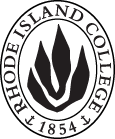 Cover page	scroll over blue text to see further important instructions: [if not working select “COMMents on rollover” in your Word preferences under view] please read these.N.B. DO NOT USE HIGHLIGHT, where choices are given within categories, please DELETE those THAT DO NOT APPLY TO YOUR PROPOSAL. Do not delete numbered categories.ALL numbers in section (A) to be completed, including the impact ones (#5-7), put “none” if that is the case.B.  NEW OR REVISED COURSES  DO NOT use highlight. Do not delete numbered categories, just leave blank if they do not apply. Delete this whole page if the proposal does not include a new or revised course. Always fill in b. 1 and B. 3 for context.D. SignaturesChanges that affect General Education in any way MUST be approved by ALL Deans and COGE Chair.Changes that directly impact more than one department/program MUST have the signatures of all relevant department chairs, program directors, and their relevant dean (e.g. when creating/revising a program using courses from other departments/programs). Check UCC manual 4.2 for further guidelines on whether the signatures need to be approval or acknowledgement.Proposals that do not have appropriate approval signatures will not be considered. Type in name of person signing and their position/affiliation.Send electronic files of this proposal and accompanying catalog copy to curriculum@ric.edu and a printed signature copy of this whole form to the current Chair of UCC. Check UCC website for due dates.D.1. Approvals: required from programs/departments/deans who originate the proposal.  may include multiple departments, e.g., for joint/interdisciplinary proposals. D.2. Acknowledgements: REQUIRED from OTHER PROGRAMS/DEPARTMENTS (and their relevant deans if not already included above) that are IMPACTED BY THE PROPOSAL. SIGNATURE DOES NOT INDICATE APPROVAL, ONLY AWARENESS THAT THE PROPOSAL IS BEING SUBMITTED.  CONCERNS SHOULD BE BROUGHT TO THE UCC COMMITTEE MEETING FOR DISCUSSION; all faculty are welcome to attend.A.1. Course or programSWRK 411 Yoga and Meditation in Social Work SWRK 411 Yoga and Meditation in Social Work SWRK 411 Yoga and Meditation in Social Work SWRK 411 Yoga and Meditation in Social Work Replacing A.2. Proposal typeCourse:  creation Course:  creation Course:  creation Course:  creation A.3. OriginatorMimi Mumm, LICSW, PhDHome department Social WorkSocial WorkSocial WorkA.4. Context and Rationale Yoga and meditation are being heralded as a cure-all for many of the ailments of individuals and society. They are being recognized as alternative therapy for many medical conditions such as anxiety, depression and other mood disorders.  This course is an introduction to yoga and meditation. The course deals with yoga and meditation techniques and the evidence of their efficacy with various populations and problems.  Students will develop their own meditation and yoga practice and identify ways to apply these strategies to social work practice, reviewing relevant literature and the research on the use of yoga and meditation.  Specific topics will be influenced by student interest.   The course has been offered three times as a workshop course and was able to be enrolled despite it not being a required course. The course will only be offered in the summer as an elective. We are asking it to be capped at 15 because we use the yoga studio at the Rec Center which only comfortably fits that many people.Yoga and meditation are being heralded as a cure-all for many of the ailments of individuals and society. They are being recognized as alternative therapy for many medical conditions such as anxiety, depression and other mood disorders.  This course is an introduction to yoga and meditation. The course deals with yoga and meditation techniques and the evidence of their efficacy with various populations and problems.  Students will develop their own meditation and yoga practice and identify ways to apply these strategies to social work practice, reviewing relevant literature and the research on the use of yoga and meditation.  Specific topics will be influenced by student interest.   The course has been offered three times as a workshop course and was able to be enrolled despite it not being a required course. The course will only be offered in the summer as an elective. We are asking it to be capped at 15 because we use the yoga studio at the Rec Center which only comfortably fits that many people.Yoga and meditation are being heralded as a cure-all for many of the ailments of individuals and society. They are being recognized as alternative therapy for many medical conditions such as anxiety, depression and other mood disorders.  This course is an introduction to yoga and meditation. The course deals with yoga and meditation techniques and the evidence of their efficacy with various populations and problems.  Students will develop their own meditation and yoga practice and identify ways to apply these strategies to social work practice, reviewing relevant literature and the research on the use of yoga and meditation.  Specific topics will be influenced by student interest.   The course has been offered three times as a workshop course and was able to be enrolled despite it not being a required course. The course will only be offered in the summer as an elective. We are asking it to be capped at 15 because we use the yoga studio at the Rec Center which only comfortably fits that many people.Yoga and meditation are being heralded as a cure-all for many of the ailments of individuals and society. They are being recognized as alternative therapy for many medical conditions such as anxiety, depression and other mood disorders.  This course is an introduction to yoga and meditation. The course deals with yoga and meditation techniques and the evidence of their efficacy with various populations and problems.  Students will develop their own meditation and yoga practice and identify ways to apply these strategies to social work practice, reviewing relevant literature and the research on the use of yoga and meditation.  Specific topics will be influenced by student interest.   The course has been offered three times as a workshop course and was able to be enrolled despite it not being a required course. The course will only be offered in the summer as an elective. We are asking it to be capped at 15 because we use the yoga studio at the Rec Center which only comfortably fits that many people.Yoga and meditation are being heralded as a cure-all for many of the ailments of individuals and society. They are being recognized as alternative therapy for many medical conditions such as anxiety, depression and other mood disorders.  This course is an introduction to yoga and meditation. The course deals with yoga and meditation techniques and the evidence of their efficacy with various populations and problems.  Students will develop their own meditation and yoga practice and identify ways to apply these strategies to social work practice, reviewing relevant literature and the research on the use of yoga and meditation.  Specific topics will be influenced by student interest.   The course has been offered three times as a workshop course and was able to be enrolled despite it not being a required course. The course will only be offered in the summer as an elective. We are asking it to be capped at 15 because we use the yoga studio at the Rec Center which only comfortably fits that many people.A.5. Student impactThis course will give another elective option to students on an important topic in mental and physical health.This course will give another elective option to students on an important topic in mental and physical health.This course will give another elective option to students on an important topic in mental and physical health.This course will give another elective option to students on an important topic in mental and physical health.This course will give another elective option to students on an important topic in mental and physical health.A.6. Impact on other programs Other students in other departments are able to take this course.Other students in other departments are able to take this course.Other students in other departments are able to take this course.Other students in other departments are able to take this course.Other students in other departments are able to take this course.A.7. Resource impactFaculty PT & FT: Current faculty will teach the course in the summer so as not impact current teaching demands.Current faculty will teach the course in the summer so as not impact current teaching demands.Current faculty will teach the course in the summer so as not impact current teaching demands.Current faculty will teach the course in the summer so as not impact current teaching demands.A.7. Resource impactLibrary:Students will be using the library and on-line resources to research papers and presentation.Students will be using the library and on-line resources to research papers and presentation.Students will be using the library and on-line resources to research papers and presentation.Students will be using the library and on-line resources to research papers and presentation.A.7. Resource impactTechnologyBlackboard will be used and students may consult with IT staff if they have difficultiesBlackboard will be used and students may consult with IT staff if they have difficultiesBlackboard will be used and students may consult with IT staff if they have difficultiesBlackboard will be used and students may consult with IT staff if they have difficultiesA.7. Resource impactFacilities:Classroom space and recreation center space is needed. Classroom space and recreation center space is needed. Classroom space and recreation center space is needed. Classroom space and recreation center space is needed. A.8. Semester effectiveFall 2020 A.9. Rationale if sooner than next Fall A.9. Rationale if sooner than next FallA.10. INSTRUCTIONS FOR CATALOG COPY:  This single file copy must include ALL relevant pages from the college catalog, and show how the catalog will be revised.  (1) Go to the “Forms and Information” page on the UCC website. Scroll down until you see the Word files for the current catalog. (2) Download ALL catalog sections relevant for this proposal, including course descriptions and/or other affected programs.  (3) Place ALL relevant catalog copy into a single file. Put page breaks between sections and delete any catalog pages not relevant for this proposal. (4) Using the track changes function, revise the catalog pages to demonstrate what the information should look like in next year’s catalog.  (5) Check the revised catalog pages against the proposal form, especially making sure that program totals are correct if adding/deleting course credits. If new copy, indicate where it should go in the catalog. If making related proposals a single catalog copy that includes all is acceptable. Send as a separate single file along with this form.A.10. INSTRUCTIONS FOR CATALOG COPY:  This single file copy must include ALL relevant pages from the college catalog, and show how the catalog will be revised.  (1) Go to the “Forms and Information” page on the UCC website. Scroll down until you see the Word files for the current catalog. (2) Download ALL catalog sections relevant for this proposal, including course descriptions and/or other affected programs.  (3) Place ALL relevant catalog copy into a single file. Put page breaks between sections and delete any catalog pages not relevant for this proposal. (4) Using the track changes function, revise the catalog pages to demonstrate what the information should look like in next year’s catalog.  (5) Check the revised catalog pages against the proposal form, especially making sure that program totals are correct if adding/deleting course credits. If new copy, indicate where it should go in the catalog. If making related proposals a single catalog copy that includes all is acceptable. Send as a separate single file along with this form.A.10. INSTRUCTIONS FOR CATALOG COPY:  This single file copy must include ALL relevant pages from the college catalog, and show how the catalog will be revised.  (1) Go to the “Forms and Information” page on the UCC website. Scroll down until you see the Word files for the current catalog. (2) Download ALL catalog sections relevant for this proposal, including course descriptions and/or other affected programs.  (3) Place ALL relevant catalog copy into a single file. Put page breaks between sections and delete any catalog pages not relevant for this proposal. (4) Using the track changes function, revise the catalog pages to demonstrate what the information should look like in next year’s catalog.  (5) Check the revised catalog pages against the proposal form, especially making sure that program totals are correct if adding/deleting course credits. If new copy, indicate where it should go in the catalog. If making related proposals a single catalog copy that includes all is acceptable. Send as a separate single file along with this form.A.10. INSTRUCTIONS FOR CATALOG COPY:  This single file copy must include ALL relevant pages from the college catalog, and show how the catalog will be revised.  (1) Go to the “Forms and Information” page on the UCC website. Scroll down until you see the Word files for the current catalog. (2) Download ALL catalog sections relevant for this proposal, including course descriptions and/or other affected programs.  (3) Place ALL relevant catalog copy into a single file. Put page breaks between sections and delete any catalog pages not relevant for this proposal. (4) Using the track changes function, revise the catalog pages to demonstrate what the information should look like in next year’s catalog.  (5) Check the revised catalog pages against the proposal form, especially making sure that program totals are correct if adding/deleting course credits. If new copy, indicate where it should go in the catalog. If making related proposals a single catalog copy that includes all is acceptable. Send as a separate single file along with this form.A.10. INSTRUCTIONS FOR CATALOG COPY:  This single file copy must include ALL relevant pages from the college catalog, and show how the catalog will be revised.  (1) Go to the “Forms and Information” page on the UCC website. Scroll down until you see the Word files for the current catalog. (2) Download ALL catalog sections relevant for this proposal, including course descriptions and/or other affected programs.  (3) Place ALL relevant catalog copy into a single file. Put page breaks between sections and delete any catalog pages not relevant for this proposal. (4) Using the track changes function, revise the catalog pages to demonstrate what the information should look like in next year’s catalog.  (5) Check the revised catalog pages against the proposal form, especially making sure that program totals are correct if adding/deleting course credits. If new copy, indicate where it should go in the catalog. If making related proposals a single catalog copy that includes all is acceptable. Send as a separate single file along with this form.A.10. INSTRUCTIONS FOR CATALOG COPY:  This single file copy must include ALL relevant pages from the college catalog, and show how the catalog will be revised.  (1) Go to the “Forms and Information” page on the UCC website. Scroll down until you see the Word files for the current catalog. (2) Download ALL catalog sections relevant for this proposal, including course descriptions and/or other affected programs.  (3) Place ALL relevant catalog copy into a single file. Put page breaks between sections and delete any catalog pages not relevant for this proposal. (4) Using the track changes function, revise the catalog pages to demonstrate what the information should look like in next year’s catalog.  (5) Check the revised catalog pages against the proposal form, especially making sure that program totals are correct if adding/deleting course credits. If new copy, indicate where it should go in the catalog. If making related proposals a single catalog copy that includes all is acceptable. Send as a separate single file along with this form.Old (for revisions only)ONLY include information that is being revised, otherwise leave blank. NewExamples are provided within some of the boxes for guidance, delete just the examples that do not apply.B.1. Course prefix and number SWRK 411B.2. Cross listing number if anySWRK 511B.3. Course title Yoga and Meditation in Social Work B.4. Course description Students address the efficacy of yoga and meditation with various populations and problems. Students develop their own practice and identify ways to apply these strategies to social work practice.  Hybrid Course.B.5. Prerequisite(s)Completion of at least 60 college credits or junior standing.B.6. OfferedSummer  B.7. Contact hours 3B.8. Credit hours3 B.9. Justify differences if anyB.10. Grading system Letter grade  B.11. Instructional methodsLecture  | Small group | Individual | Studio |Hybrid (45%/55% face to face/on-line)B.12.CategoriesFree elective | B.13. Is this an Honors course?NOB.14. General EducationN.B. Connections must include at least 50% Standard Classroom instruction.NO |B.15. How will student performance be evaluated?Attendance  | Class participation |  Presentations  | Papers  | Class Work | B.16 Recommended class-size15B.17. Redundancy statementHPE 110 - Mind-Body Stress Reduction HPE 120 - Beginning Yoga HPE 121 - Restorative Yoga The above courses are either stress reduction or yoga courses. The proposed course includes yoga and meditation strategies but is different because we will discuss the evidence for these strategies for particular mental and physical health conditions with which social workers are likely to interact. Additionally, we discuss the history and philosophy of yoga and meditation and how it is similar to the Social Work Code of Ethics and we evaluate the impact of these strategies.  Additionally, students develop a self-care plan to be implemented the next semester.B. 18. Other changes, if anyB.18. Course learning outcomes: List each one in a separate rowProfessional Org.Standard(s), if relevantHow will each outcome be measured?Learn definitions of the concepts related to yoga and meditation; Class discussion and presentation/paperLearn the principles of yoga and meditation and apply them to social work practiceClass discussion and presentation/paperLearn the history and philosophy of the practice of yoga, yoga therapy and meditationClass discussion Identify research on the psychophysiology of yoga and meditation how it relates to social work practicePresentationExplore the fit between yoga, meditation, and the social work profession’s values, ethics, and missionClass discussion and presentation/paperLearn to gather information using research and self-reflectionJournal and presentation/paperDemonstrate critical thinking by clearly indicating which techniques are evidence-based and which techniques have intuitive appealPresentation/paperLearn various yoga and meditation techniques to use as self-care strategies and in work with clients and constituentsJournal and Presentation/PaperDevelop a self-care planSelf Care Paper and Emergency Self Care PlanB.19. Topical outline: DO NOT INSERT WHOLE SYLLABUS, JUST A TWO-TIER TOPIC OUTLINE. Proposals that ignore this request will be returned for revision.#1: Introduction to the course, to yoga, to yoga therapy and to meditation	Topics:		Course ExpectationsDefinition of TermsBenefits of Yoga and MeditationConscious CommunicationCritical ThinkingGentle Yoga#2: Types of Yoga and Meditation	Topics:		Types of Yoga	Types of MeditationPsychophysiology of YogaYoga and Social Justice	Social Work Values and Ethical Principles		Yoga’s Yamas and Niyamas		Yoga Therapy#3: Meditation and Self-care	Topics:		Establishing effective professional relationshipsEmpathic Communication- Components of Empathetic Statements- Developing Awareness of feelingsConveying Empathy- Authenticity and Self-disclosureFacilitative Conditions		The impact that yoga and meditation have on the aboveSelf Care-Concepts and Definitions	Burnout	Developing a self-care strategy	The value of coaching and a self-care strategy#4: Application of Yoga and Meditation to special populations and situationsTopics:		Determined by student interest typically includes physical and mental health issues, but also includes social problems.#5 Evaluation of changes 		The evaluation process		Measuring Outcomes NamePosition/affiliationSignatureDateWendy BeckerChair of BSW Program Jayashree NimmagaddaInterim Dean of Social WorkNamePosition/affiliationSignatureDateCarol CummingsChair of the Health and Physical Education DepartmentJeannine Dingus-EasonDean of FSEHD